Посвящается Году литературы«А.С. Макаренко: вчера и сегодня»15 новых книг об А.С. Макаренко, его воспитанниках и последователях 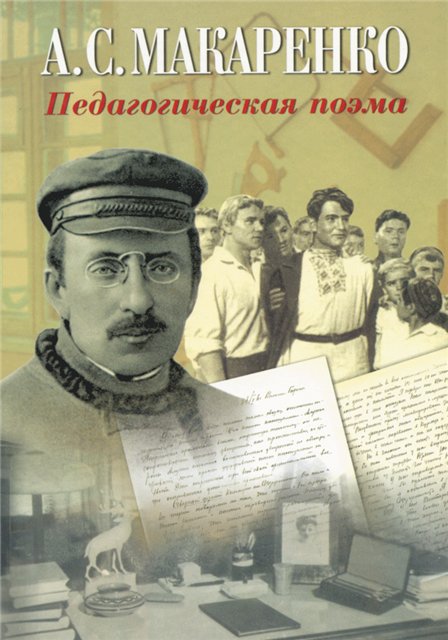 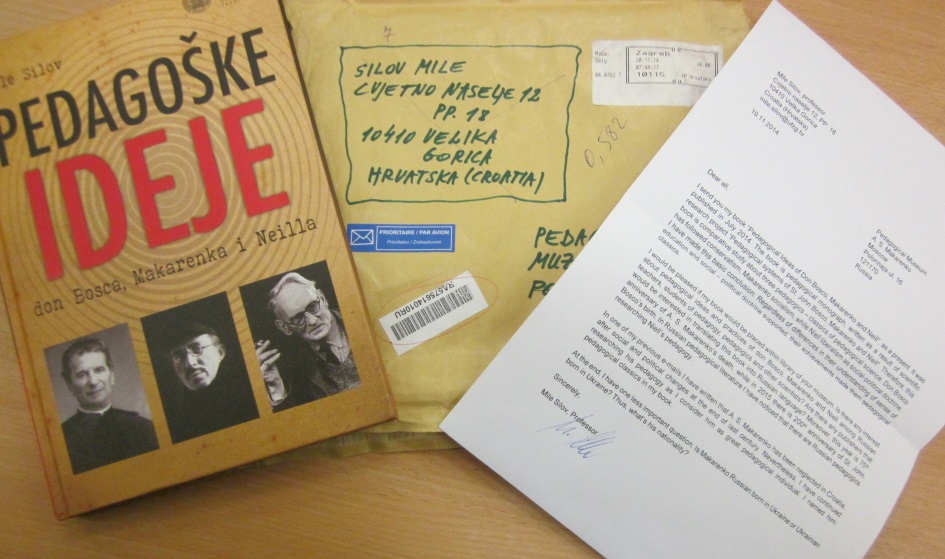 Педагогический музей А.С. Макаренко приглашает всех интересующихся 
писателем и педагогом А.С. Макаренко на «Музейную субботу 2015» А.С. Макаренко: вчера и сегодня 15 новых книг об А.С. Макаренко, его воспитанниках и последователях28 февраля . с 13 до 18 ч.     В этот день мы предлагаем следующие формы взаимодействия с посетителями:Обзорная экскурсияДемонстрация документального фильма «Принцип перспективы»Презентация сайта «Правда об А.С. Макаренко» с просмотром эпизодов документальных и художественных кинофильмов об А.С. МакаренкоКнижная выставка новых изданий произведений А.С. Макаренко, книг о нём, о его воспитанниках и последователях с . и её обзорБеседы по вопросам посетителейБеседы о наиболее распространённых современных формах реализации идей А.С. МакаренкоРуководитель Педагогического музея А.С. Макаренко Соколова Н.В.:«В зависимости от того, сколько и каких придёт посетителей, выстроится реальная последовательность этапов работы с аудиторией из перечисленных выше форм».Имя  выдающегося педагога А.С. Макаренко заслуженно стоит в ряду классиков  отечественной и мировой педагогики. Его  система воспитания оптимистична и высокоэффективна. Около трёх тысяч воспитанников прошли через воспитательные учреждения Антона Семёновича, и ни один из них не вернулся на преступный путь. Такой результативности не знает ни одно воспитательное учреждение в мире. Первый музей А.С. Макаренко в Москве был создан по просьбе директора Карманова В.Ф. на московском школьном заводе «Чайка» в . с помощью участников слёта Коммунарского Макаренковского содружества. В . – Соколов Р.В., заместитель Председателя Макаренковской секции, и Харламова (ныне Соколова) Н.В. организовали постоянно действующую выставку «А.С. Макаренко и современность» в клубе «Радуга» на улице Макаренко.В . музей А.С. Макаренко был создан московской секцией по изучению, применению и пропаганде педагогического наследия А.С. Макаренко на ул. Поклонной, 16. Он создавался энергией любви и уважения благодарных потомков великого нашего соотечественника ХХ века: московскими учителями, учёными-макаренковедами, журналистами и другими членами макаренковской секции, их энтузиазмом и глубокой верой в необходимость своей миссии. В . музей получил статус структурного подразделения Государственного образовательного учреждения «Центр внешкольной работы имени А.С. Макаренко».В . Педагогический музей А.С. Макаренко вошёл в состав ГБПОУ Образовательный комплекс сферы услуг № 44.В педагогическом музее представлена интереснейшая экспозиция с использованием стационарного витринного оборудования, стендов в специально выделенном помещении. Здесь собран уникальный архив документов, редких фотографий, переписки А.С. Макаренко и воспитанников Колонии имени А.М. Горького и Коммуны имени Ф.Э. Дзержинского, воспоминаний коллег и воспитанников, собраний книг с педагогическими и художественными произведениями А.С. Макаренко. Уникальная коллекция книг его соратников, исследователей отечественных и зарубежных учёных-макаренковедов. Есть в экспозиции и личные вещи писателя, образцы продукции руководимой им Коммуны (электросверлилка, фотоаппарат). Представлены многочисленные материалы о творческом применении его идей и опыта в самых разных образовательных учреждениях, в системе МВД, в общественных организациях и на производстве.Педагогический музей им. А.С. Макаренко востребован и тесно сотрудничает с педагогами и учёными на международном уровне: Германией, Италией, Францией, США, Китаем, Японией, Хорватией, Украиной, Белоруссией. Все  32 года существования музея он всегда был общедоступен. Ежегодно музей посещают более 1,5 тысяч человек, в основном это учащиеся, молодёжь. Утвердились свои традиции. Ежемесячно проходят «Макаренковские среды» (вторая среда каждого месяца), где встречаются все интересующиеся А.С. Макаренко, его системой воспитания и педагогической и писательской деятельностью. Каждый год 13 марта отмечается День рождения великого педагога, 1 апреля – День памяти А.С. Макаренко с возложением цветов на Новодевичьем кладбище.      Важным мероприятием живой памяти и посильного продолжения дела А.С. Макаренко на сегодняшний день является ежегодное (с 2003 года) совместное с Издательским Домом  «Народное образование» проведение с 1 по 5 апреля Международного конкурса им. А.С. Макаренко и Макаренковских педагогических чтений, где теория и практика макаренковедения удачно дополняют друг друга. Экспозиция имеет несколько разделов, связанных с жизнью и педагогической деятельностью А.С. Макаренко:Мировое наследие А.С. Макаренко;Семья А.С. Макаренко, его детство, начало педагогической деятельности (1888-.г.);Работа на станции Долинской (1911-1914 гг.);Учёба в Полтавском педагогическом институте (1914 – 1917 гг.). Педагогическая деятельность (1917-1920 гг.)Колония имени М. Горького (192 - .г.);Коммуна имени Ф.З. Дзержинского (1928-.г.);Киевский период жизни и деятельности (1935-.г.);Московский период жизни и деятельности (1937-.г.);Воспитанники А.С. Макаренко;С. А. Калабалин – воспитанник А. С. Макаренко и его последователь;В.Н. Терский - соратник А.С. Макаренко;Идеи А. С. Макаренко - в детских домах;Идеи А. С. Макаренко – в колониях;Идеи А. С. Макаренко – в школах;А. С. Макаренко – на производстве;Коммунарское макаренковское содружество;Макаренковские педагогические отряды;Секции по изучению, применению и пропаганде педагогического опыта А.С. Макаренко при Педагогическом обществе РСФСР;Советское макаренковедение (1939-1990);Осмысление феномена А. С. Макаренко нашими современниками (с 1991 года);Макаренковские среды;Международная Макаренковская ассоциация (ММА);Международный конкурс А. С. Макаренко и Макаренковские чтения.Основные направления деятельности музея:Проведение экскурсий и лекций для преподавателей и учащихся школ, колледжей, вузов, внешкольных учреждений, родителей, слушателей военных академий и др.;Работа с архивными материалами и экспонатами музея;Макаренковские среды;Участие в разработке программ и проведение ежегодных научно-практических конференций по творческому использованию наследия А.С. Макаренко;Публикации статей в педагогической прессе и издание отдельных книг;Индивидуальные консультации по различной педагогической тематике  и др.Первая запись в Книге отзывов музея в .: «Ваш музей – выдающееся достижение педагогики. Уверен, что Россия оценит ваше подвижничество» С уважением - А. И. Пригожин, профессор Российской Академии народного хозяйства и госслужбы при Президенте РФ, доктор философских наук.  2 февр. 2015г.Если Вас заинтересовала данная информация – обращайтесь, мы будем рады вам!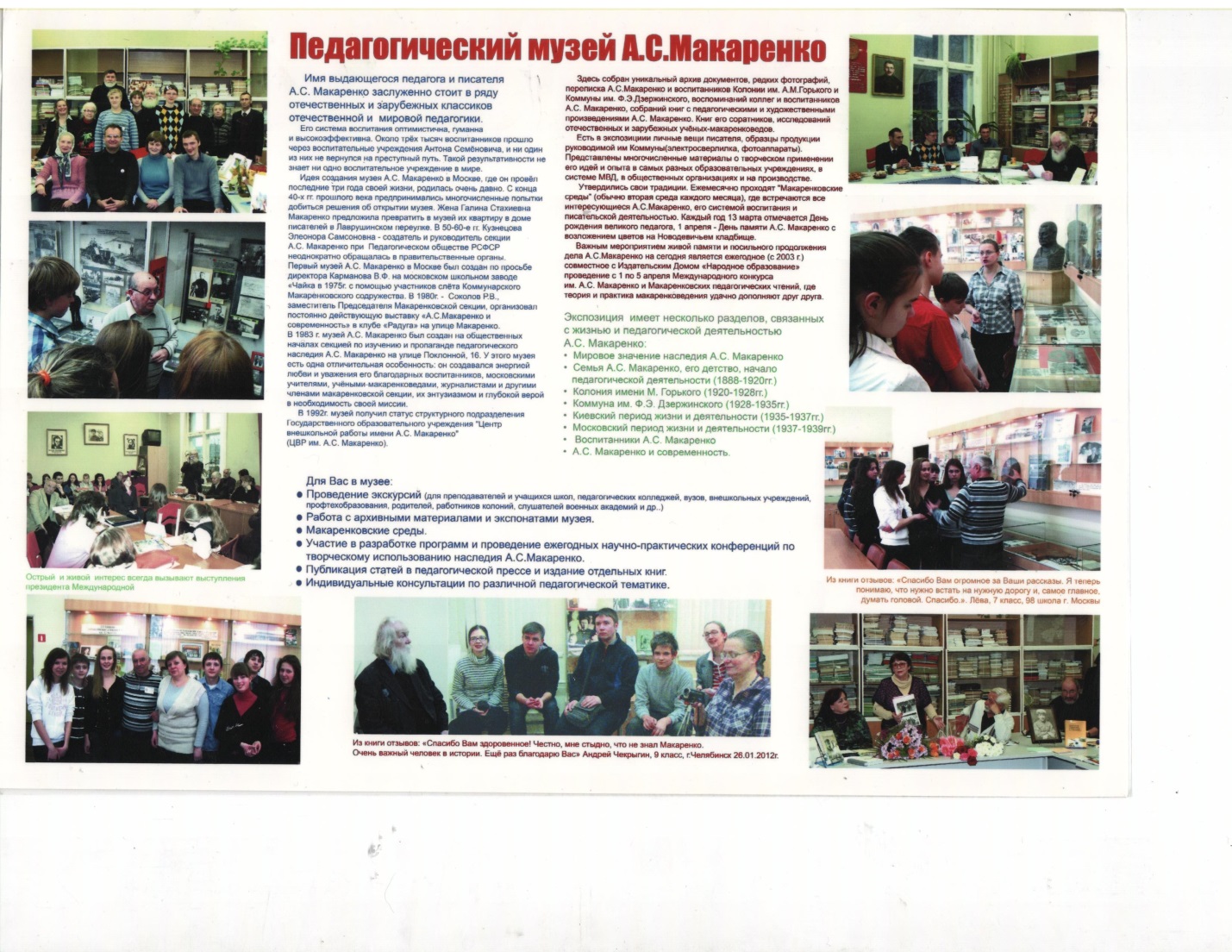 Адрес Педагогического музея им. А.С. Макаренко: ул. Екатерины Будановой, д. 18Телефон: 8-495-443-11-90Сайт музея: http://Makarenko-museum.ru  Эл. почта музея: museum_Makarenko@bk.ru